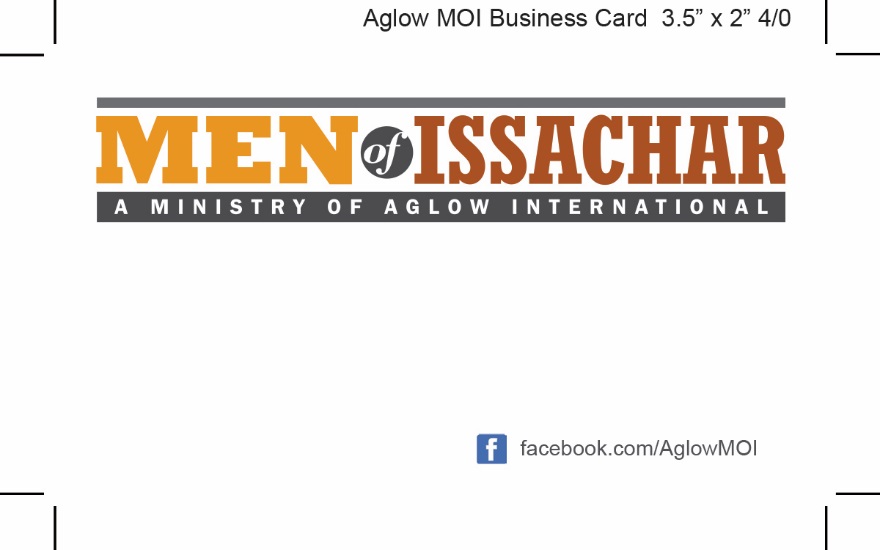 Instructions:Click on the text box to edit the information. When finished, save the file as a PDF (File > Save As > Adobe PDF) and give it to your printer. If you are printing the cards yourself (like on a laser printer), use the “8-Up” version available on aglowmoi.org/resource.Questions? Email rickallen@aglow.org or call 425.275.0227